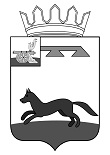 АДМИНИСТРАЦИЯПЕЧЕРСКОГО СЕЛЬСКОГО ПОСЕЛЕНИЯХИСЛАВИЧСКОГО РАЙОНА СМОЛЕНСКОЙ ОБЛАСТИР А С П О Р Я Ж Е Н И Е от  26  апреля   2024  года                                                                              № 22Об осуществлении продажи земельного участка посредством проведения торгов	В соответствии со ст. 39.11-39.13 Земельного кодекса Российской Федерации:1. Осуществить продажу земельного участка: из категории земель – земли сельскохозяйственного назначения, кадастровый номер 67:22:0020104:588, площадью 6156000 кв. м, адрес: Российская Федерация, Смоленская область, Хиславичский район, Печерское сельское поселение с разрешенным использованием – для сельскохозяйственного производства  посредством проведения торгов в форме электронного аукциона.Начальная цена (кадастровая стоимость) – 9 452 396 (Девять миллионов четыреста пятьдесят две тысячи триста девяносто шесть) рублей.Размер  задатка – 2 835 719 (Два миллиона восемьсот тридцать пять тысяч семьсот девятнадцать) рублей.2. Заключить договор на проведение торгов с ОСГБУ «Фонд государственного имущества Смоленской  области».3. Распоряжение вступает в силу со дня его официального опубликования.4. Контроль над исполнением настоящего распоряжения оставляю за собой.Глава муниципального образованияПечерского сельского поселения Хиславичского района  Смоленской области                                          А.Н. Шкредов